ПроектП О С Т А Н О В Л Е Н И ЕОб утверждении Порядка предоставления бюджетам муниципальных районов (городских округов) дотации на поддержку мер по обеспечению сбалансированности местных бюджетов Республики Адыгея и Методики распределения дотации на поддержку мер по обеспечению сбалансированности местных бюджетов Республики АдыгеяВ соответствии со статьей 9.1 Закона Республики Адыгея от 23.12.2008 № 224 «О межбюджетных отношениях в Республике Адыгея» и статьей 138.4 Бюджетного кодекса Российской Федерации Кабинет Министров Республики Адыгея п о с т а н о в л я е т:1. Утвердить Порядок предоставления бюджетам муниципальных районов (городских округов) дотации на поддержку мер по обеспечению сбалансированности местных бюджетов Республики Адыгея (далее - Порядок) согласно приложению № 1 и Методику распределения дотации на поддержку мер по обеспечению сбалансированности местных бюджетов Республики Адыгея (далее – Методика) согласно приложению № 2.2. Министерству финансов Республики Адыгея при распределении дотации на поддержку мер по обеспечению сбалансированности местных бюджетов Республики Адыгея руководствоваться настоящим Порядком.3. Настоящее постановление вступает в силу со дня его официального опубликования.Премьер-министр Республики Адыгея                                                                           А. НаролинПриложение № 1к постановлению Кабинета Министров Республики Адыгеяот _________ 2019 года № ____Порядок предоставления бюджетам муниципальных районов (городских округов) дотации на поддержку мер по обеспечению сбалансированностиместных бюджетов Республики Адыгея1. Настоящий Порядок разработан в целях предоставления дотаций на поддержку мер по обеспечению сбалансированности местных бюджетов Республики Адыгея (далее - дотации) и определяет правила и условия их предоставления.2. Дотации предоставляются бюджетам муниципальных районов (городских округов) (далее - муниципальные образования) при условии:подписания и выполнения соглашений с Министерством финансов Республики Адыгея по социально-экономическому развитию в текущем финансовом году; отсутствия просроченной кредиторской задолженности по оплате труда и начислениям на оплату труда;отсутствия задолженности перед республиканским бюджетом Республики Адыгея.3. Право на получение дотации имеют муниципальные образования, у которых в течение финансового года возникают дополнительные расходы не обеспеченные доходными возможностями муниципальных образований.4. Дотация предоставляется на финансовое обеспечение исполнения расходных обязательств муниципальных образований при недостатке собственных доходов местных бюджетов в течение текущего финансового года, а также определенных на основании отдельных поручений (распоряжений) Главы Республики Адыгея.5. Основанием для рассмотрения вопроса о предоставлении дотации является поступившее на имя Главы Республики Адыгея обращение администрации муниципального образования о выделении средств по форме согласно приложению к настоящему Порядку.6. Одновременно с обращением на имя Главы Республики Адыгея должны быть представлены данные об исполнении местного бюджета согласно форме, утвержденной Министерством финансов Республики Адыгея (далее - форма).7. Министерство финансов Республики Адыгея в течение 14 дней со дня поступления обращения на имя Главы Республики Адыгея, указанного в пункте 4 настоящего Порядка, рассматривает представленное обращение и приложенный к нему документ, указанный в пункте 5 настоящего Порядка и производит расчет распределения (предоставления) дотаций в соответствии с Методикой.8. Проект решения о распределении (предоставлении) дотаций разрабатывается Министерством финансов Республики Адыгея.9. Распределение (предоставление) дотаций утверждается распоряжением Главы Республики Адыгея.Приложение № 2к постановлению Кабинета Министров Республики Адыгеяот _________ 2019 года № ____МЕТОДИКА РАСПРЕДЕЛЕНИЯ ДОТАЦИИ НА ПОДДЕРЖКУ МЕР ПО ОБЕСПЕЧЕНИЮ СБАЛАНСИРОВАННОСТИ МЕСТНЫХ БЮДЖЕТОВ РЕСПУБЛИКИ АДЫГЕЯ 1. Настоящая Методика устанавливает процедуру расчета размера дотации на поддержку мер по обеспечению сбалансированности местных бюджетов Республики Адыгея, в целях распределения дотации между муниципальными образованиями Республики Адыгея.2. Размер дотации на поддержку мер по обеспечению сбалансированности j-го муниципального образования рассчитывается по следующей формуле:Дj = Дкдj + Ддрj + Допj, гдеДj - размер дотации на поддержку мер по обеспечению сбалансированности j-го муниципального образования, распределяемой с целью обеспечения сбалансированности местных бюджетов в процессе исполнения местных бюджетов;Дкдj - размер средств на компенсацию потерь доходов бюджета j-го муниципального образования;Ддрj – необеспеченные расчетные расходные обязательства j-го муниципального образования в текущем финансовом году, определяемые в соответствии с формой;Допj - размер средств бюджету j-го муниципального образования на реализацию отдельных поручений Главы Республики Адыгея, на основании отдельных документов и материалов, подтверждающих обоснованность затрат, представленных муниципальными образованиями.Размер средств на компенсацию потерь доходов бюджета j-го муниципального образования определяется по следующей формуле:Дкдj = Дкднj + Дкдпj, гдеДкдj - размер средств на компенсацию потерь доходов бюджета j-го муниципального образования;Дкднj - размер средств на компенсацию снижения расчетных доходов бюджета j-го муниципального образования на текущий финансовый год, подтвержденных справкой налогового органа (далее - компенсация снижения расчетных доходов бюджета j-го муниципального образования в связи с уменьшением налогооблагаемой базы);Дкдпj - размер средств на частичное возмещение потерь доходов бюджета j-го муниципального образования по результатам ожидаемого исполнения налоговых и неналоговых доходов бюджета j-го муниципального образования за текущий финансовый год.                                                                                            Приложение                                                                                                     к ПорядкуГлаве Республики Адыгея                                                             М.К. КумпиловуО выделении средствУважаемый Мурат Каральбиевич!В связи с возникновением в бюджете муниципального образования «……...» в текущем финансовом году 20.. году дополнительных расходов на финансовое обеспечение исполнения расходных обязательств муниципального образования «……...», необеспеченных собственными доходами местного бюджета в сумме …… тыс. рублей, сложившихся по следующим причинам:- …- …- …Прошу выделить муниципальному образованию «……...» дотацию на поддержку мер по обеспечению сбалансированности местного бюджета.Данные об исполнении местного бюджета и обосновывающие документы и материалы прилагаются.Глава МО «…….»                                                                                      Ф.И.О.Пояснительная запискак проекту постановления Кабинета МинистровРеспублики Адыгея «Об утверждении Порядка предоставления бюджетам муниципальных районов (городских округов) дотации на поддержку мер по обеспечению сбалансированности местных бюджетов Республики Адыгея и Методики распределения дотации на поддержку мер по обеспечению сбалансированности местных бюджетов Республики Адыгея»Проект постановления Кабинета Министров Республики Адыгея «Об утверждении Порядка предоставления бюджетам муниципальных районов (городских округов) дотации на поддержку мер по обеспечению сбалансированности местных бюджетов Республики Адыгея и Методики распределения дотации на поддержку мер по обеспечению сбалансированности местных бюджетов Республики Адыгея» (далее – Постановление) вносится в целях реализации норм статьи 9.1. Закона Республики Адыгея от 23.12.2008 № 224 «О межбюджетных отношениях в Республике Адыгея» и статьи 138.4 Бюджетного кодекса Российской Федерации.Принятие Постановления вызвано необходимостью реализации следующих задач:1) предоставления бюджетам муниципальных районов (городских округов) дотации на поддержку мер по обеспечению сбалансированности местных бюджетов Республики Адыгея в целях финансового обеспечения исполнения расходных обязательств муниципальных образований при недостатке собственных доходов местных бюджетов в течение текущего финансового года;2) утверждения Методики распределения дотации на поддержку мер по обеспечению сбалансированности местных бюджетов Республики Адыгея.Министр                                                                                               Д.З. ДолевМИНИСТЕРСТВО ФИНАНСОВ
РЕСПУБЛИКИ АДЫГЕЯ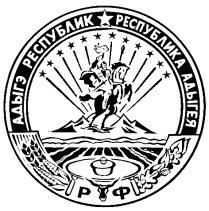 Пионерская ул., 199, г. Майкоп, 385000
тел. 52-27-17, факс 52-27-17
e-mail: mf@minfin-maykop.ruАДЫГЭ РЕСПУБЛИКЭМ 
ФИНАНСХЭМК1Э И МИНИСТЕРСТВПионерскэр ур., 199, къ. Мыекъуапэ, 385000
тел. 52-27-17, факс 52-27-17
e-mail: mf@minfin-maykop.ru